LAMPIRAN-LAMPIRANLampiran I	: Profil SKB Kabupaten Pinrang Tentang Penyelenggaraan Program Life Skill dalam Pemberdayaan Masyarakat (Studi Kasus Pada Pelatihan Menjahit Di Sanggar Kegiatan Belajar Kabupaten Pinrang)Lokasi: Sanggar Kegiatan Belajar Kabupaten PinrangSejarah Sanggar Kegiatan Belajar Kabupaten PinrangCikal bakal berdirinya UPTD SKB (Sanggar Kegiatan Belajar) Kabupaten Pinrang didasarkan pada hasil peninjauan Kepala Bidang Pendidikan Masyarakat (Penmas) Propinsi Sulawesi Selatan ke lokasi Kantor Pusat Latihan Pendidikan Masyarakat (PLPM) pada Tahun 1967 dan selanjutnya oleh Menteri Pendidikan dan Kebudayaan Republik Indonesia (Mendikbud RI) di Jakarta dengan dikeluarkannya Surat Keputusan Mendikbud RI Nomor B.1/34/4/1967 Tanggal 23 September 1967 tentang Pendirian Pusat Latihan Pendidikan Masyarakat (PLPM) Kabupaten Pinrang, yang diresmikan oleh Kepala Perwakilan Departemen Pendidikan dan Kebudayaan Propinsi Sulawesi selatan, yang berkolasi di Benteng Kecamatan Patampanua.Pada Tahun 1967, atas persetujuan bersama Kepala Bidang Pendidikan Masyarakat Kabupaten Pinrang dan Pendidikan Masyarakat Propinsi Sulawesi Selatan, maka PLPM yang berlokasi di Benteng Kecamatan Patampanua dipindahkan ke Pinrang kota Kecamatan Watang Sawitto dan berkantor bersama dengan Kepala Bidang Pendidikan Masyarakat  Kabupaten Pinrang di gedung taman kanak-kanak  yang sudah tidak difungsikan lagi. Pemakaian gedung tersebut berdasarkan Surat Keputusan Bupati Pinrang Nomor 40/BKDH/1971 Tanggal 27 November 1971 tentang Penyerahan Gedung Taman Kanak-Kanak kepada PLPM Kabupaten Pinrang dengan status pinjaman.Atas kerjasama yang baik antara PLPM dengan Jawatan Dinas Pendidikan dan Kebudayaan Kabupaten Pinrang serta PLPM mampu menunjukkan kegiatan-kegiatannya yang sangat dirasakan bermanfaat pada masyarakat maka selanjutnya oleh Bupati Kepala Daerah Tingkat II Kabupaten Pinrang, mengeluarkan Surat Keputusan Nomor 78/BKDH/1978 Tanggal 11 Maret 1987 tentang Penyerahan Gedung Taman Kanak-Kanak yang semula berstatus pinjaman menjadi hak milik.Berdasarkan Surat Keputusan Mendikbud RI Nomor 0206/0/1979 dengan juklat yang diatur melalui Surat Keputusan Mendikbud RI Nomor 043/0/1979, maka PLPM berubah nama menjadi Sanggar Kegiatan Belajar (SKB).Pada Tahun 1997, SKB Kabupaten Pinrang mengalami perubahan mendasar menyangkut tugas pokok dan fungsinya dengan terbitnya Surat Keputusan Mendikbud RI Nomor 023/0/1967 Tanggal 20 Pebruari 1997 tentang Organisasi dan Tata Kerja Sanggar Kegiatan Belajar (SKB) yang menyatakan bahwa: “Sanggar Kegiatan Belajar (SKB) merupakan Unit Pelaksana Teknis (UPT) Direktorat Jenderal Pendidikan Luar Sekolah, Pemuda dan Olahraga, yang mempunyai tugas melaksanakan Pembuatan Percontohan dan Pengendalian Mutu Program Pendidikan Luar Sekolah, Pemuda dan Olahraga, berdasarkan kebijakan teknis Direktur Jenderal Pendidikan Luar Sekolah, Pemuda dan Olahraga”.Selanjutnya, SKB mengalami perubahan dari organisasi vertikal menjadi otonomi dengan terbitnya Peraturan Daerah Kabupaten Pinrang Nomor 27 Tahun 2000 tentang Organisasi dan Tata Kerja Pelaksana Pemerintah Daerah Kabupaten Pinrang, dan Surat Keputusan Bupati Pinrang Nomor 294 Tahun 2001 tentang Pembentukan Organisasi dan Tata Kerja Sanggar Kegiatan Belajar (SKB) Kabupaten Pinrang.Sejak berdirinya UPTD SKB Kabupaten Pinrang; yakni Tahun 1967, telah beberapa kali mengalami pergantian pimpinan, yakni :Andi Baso ( Tahun 1967 – 1971)H. Yusuf Musa (Tahun 1971 – 1978)Hj. Hasmiah (Tahun 1978 – 1983)Drs. Muhammad Thamrin (Tahun 1983 – 1988)Drs. Bakri Magal (Tahun 1988 – 1995)Drs. Muhammad Thamrin ( Pjs. Tahun 1995 – 1998)Dr. Hj. Andi Murni (Tahun 1998 – 2013)Drs. H. SYAHRUDDIN, M.Pd. (Tahun 2013 – 2014) ANDI FATMAWATI, S.Pd. ( Pjs. Tahun 2014 – 20015) Rustan, S.Sos. (Tahun 2015  sampai sekarang).Tugas Pokok dan FungsiTugas Pokok,UPTD SKB Kabupaten Pinrang mempunyai tugas Melakukan Pembuatan Percontohan dan Pengendalian Mutu Pelaksanaan Program Pendidikan Luar Sekolah, Pemuda dan Olahraga berdasarkan kebijaksanaan teknis Dinas Pendidikan, Pemuda dan Olahraga Kabupaten Pinrang. (Surat Keputusan Bupati Pinrang Nomor 294 Tahun 2001).Fungsi,Dalam melaksanakan tugas dimaksud diatas, (Keputusan Bupati Pinrang Nomor 294 Tahun 2001) UPTD SKB Kabupaten Pinrang Kabupaten Pinrang menyelenggarakan fungsi, sebagai berikut :Pembangkitan dan penumbuhan kemauan belajar masyarakat dalam rangka terciptanya masyarakat gemar belajar.Pemberian motivasi dan pembinaan masyarakat agar mau dan mampu menjadi tenaga pendidik dalam melaksanakan azas saling membelajarkan.Memberikan pelayanan informasi kegiatan pendidikan luar sekolah, pemuda dan olahraga.Pembuatan percontohan berbagai program dan pengendalian mutu pelaksanaan program pendidikan luar sekolah, pemuda dan olahraga.Penyusunan dan pengadaan sarana belajar muatan lokal.Peyediaan sarana dan fasilitas belajar.Pengintegrasian dan penyinkronisasian kegiatan dalam bidang sektor pendidikan luar sekolah, pemuda dan olahraga.Pelaksanaan pendidikan dan pelatihan tenaga pelaksana pendidikan luar sekolah, pemuda dan olahraga.Pengelolaan urusan tata usaha sanggar.VISI DAN MISIVisi,Terwujudnya masyarakat gemar belajar, bekerja dan berusaha sehingga tercipta masyarakat yang mandiri untuk meningkatkan kualitas hidup masyarakat.Misi,Mewujudkan pendidikan luar sekolah yang berbasis kebutuhan belajar masyarakat dan berorientasi pada kebutuhan pasar.Mewujudkan Program Pendidikan Luar Sekolah, Pemuda dan Olahraga yang patut di contohi.Sebagai pengendali mutu Program Pendidikan Luar Sekolah, Pemuda dan Olahraga.Sebagai pusat program pelayanan informasi pendidikan luar sekolah, pemuda dan olahraga bagi masyarakat.Struktur OrganisasiPROGRAM KERJA TAHUN 2015Program Pendidikan Masyarakat (Dikmas),Keaksaraan Fungsional (KF) Dasar 	: 100 OrangKeaksaraan Usaha Mandiri (KUM) 	:  100 OrangProgram Pembinaan Kursus dan Pelatihan (Bimsuslat),Kursus Menjahit 			: 20 OrangBudidaya ikan lele dan belut 	:  20 orang Tata rias rambut 			: 20 orang	Tata boga/membuat bakso 	: 20 orang Pendidikan Anak Usia Dini (PAUD), PAUD PercontohanPAUD RintisanPembinaan Pendidik dan Tenaga Kependidikan (P2TK),Pelatihan Tutor PAUD   :   100 OrangLampiran II: Kisi-Kisi tentang Penyelenggaraan Program Life Skill dalam Pemberdayaan Masyarakat (Studi Kasus Pada Pelatihan Menjahit Di Sanggar Kegiatan Belajar Kabupaten Pinrang)Lampiran III: Matrix Hasil Wawancara Pengelola tentang Penyelenggaraan Program Life Skill dalam Pemberdayaan Masyarakat (Studi Kasus Pada Pelatihan Menjahit Di Sanggar Kegiatan Belajar Kabupaten Pinrang)Lampiran IV. Hasil Observasi tentang Penyelenggaraan Program Life Skill dalam Pemberdayaan Masyarakat (studi kasus pada pelatihan menjahit di sanggar kegiatan belajar kabupaten pinrang)Nama				: Nurmiati (Informan I)Usia				: 32 ThnPekerjaan			: WiraswastaTgl/Bln/Thn wawancara	: 24 mei 2016Waktu				: 11. 35 witaLampiran V. Hasil Observasi tentang Penyelenggaraan Program Life Skill dalam Pemberdayaan Masyarakat (studi kasus pada pelatihan menjahit di sanggar kegiatan belajar kabupaten pinrang)Nama				: Farah (Informan II)Usia				: 35 ThnPekerjaan			: IRTTgl/Bln/Thn wawancara	: 24 mei 2016Waktu				: 16.05Lampiran VI. Hasil Observasi tentang Penyelenggaraan Program Life Skill dalam Pemberdayaan Masyarakat (studi kasus pada pelatihan menjahit di sanggar kegiatan belajar kabupaten pinrang)Nama				: HasniUsia				: 32 ThnPekerjaan			: IRTTgl/Bln/Thn wawancara	: 24 mei 2016Waktu				: 12.40Lampiran VII: Analisis Data Penyelenggaraan Program Life Skills dalam Pemberdayaan Masyarakat (Studi Kasus Pada Pelatihan Menjahit Di Sanggar Kegiatan Belajar Kabupaten Pinrang)Lampiran VIII. Dokumentasi tentang Penyelenggaraan Program Life Skill dalam Pemberdayaan Masyarakat (studi kasus pada pelatihan menjahit di sanggar kegiatan belajar kabupaten pinrang)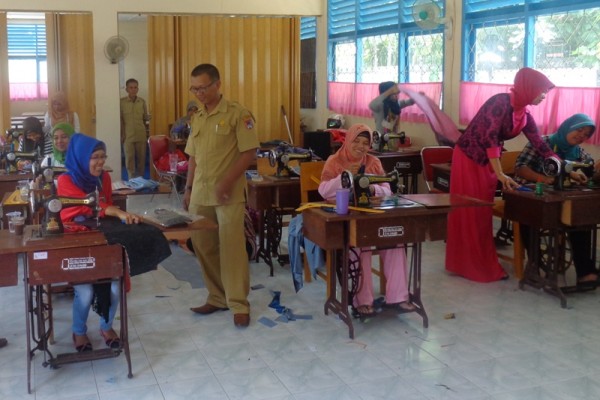 Proses Pelatihan Menjahit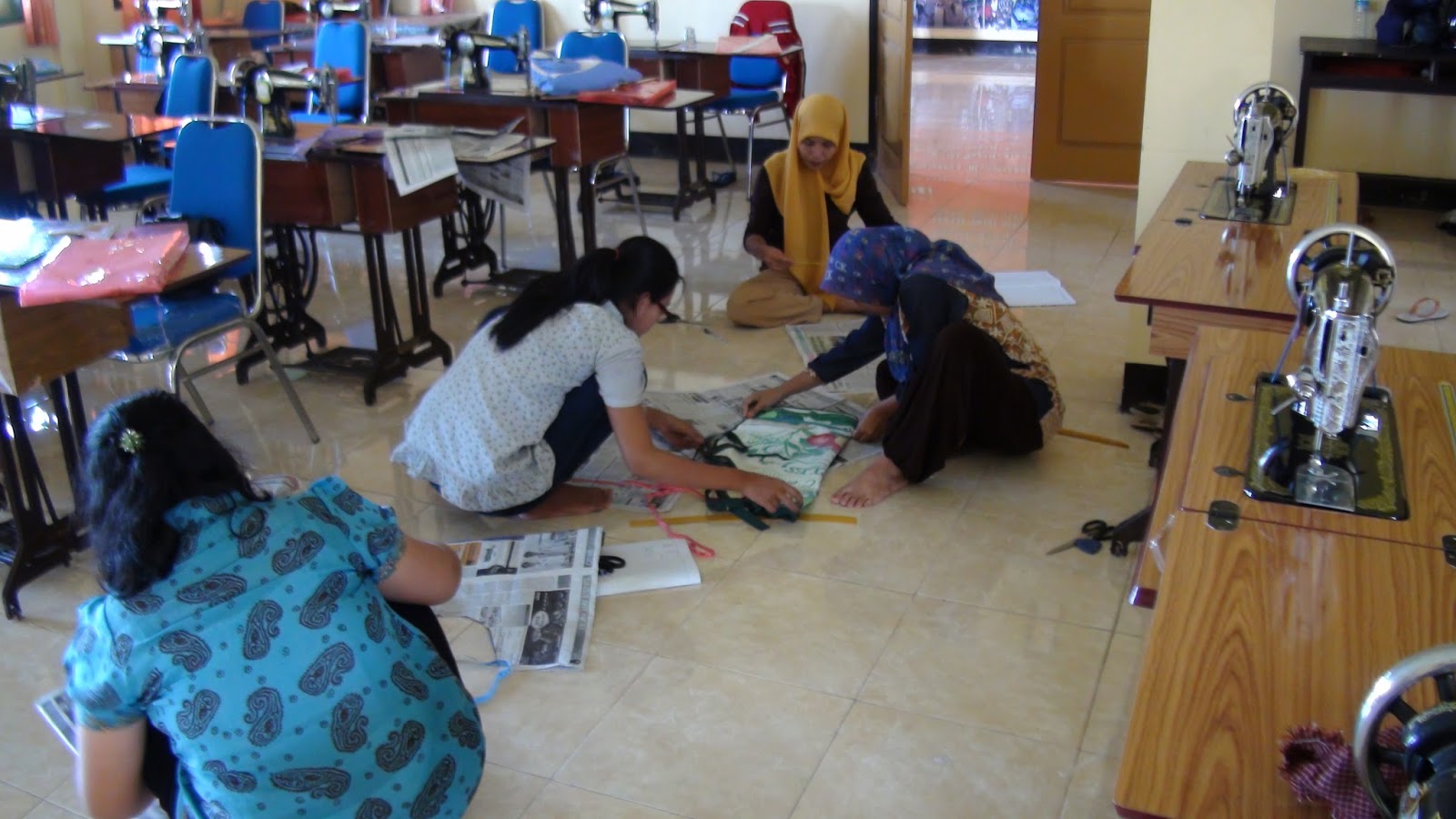 Proses pembuatan pola baju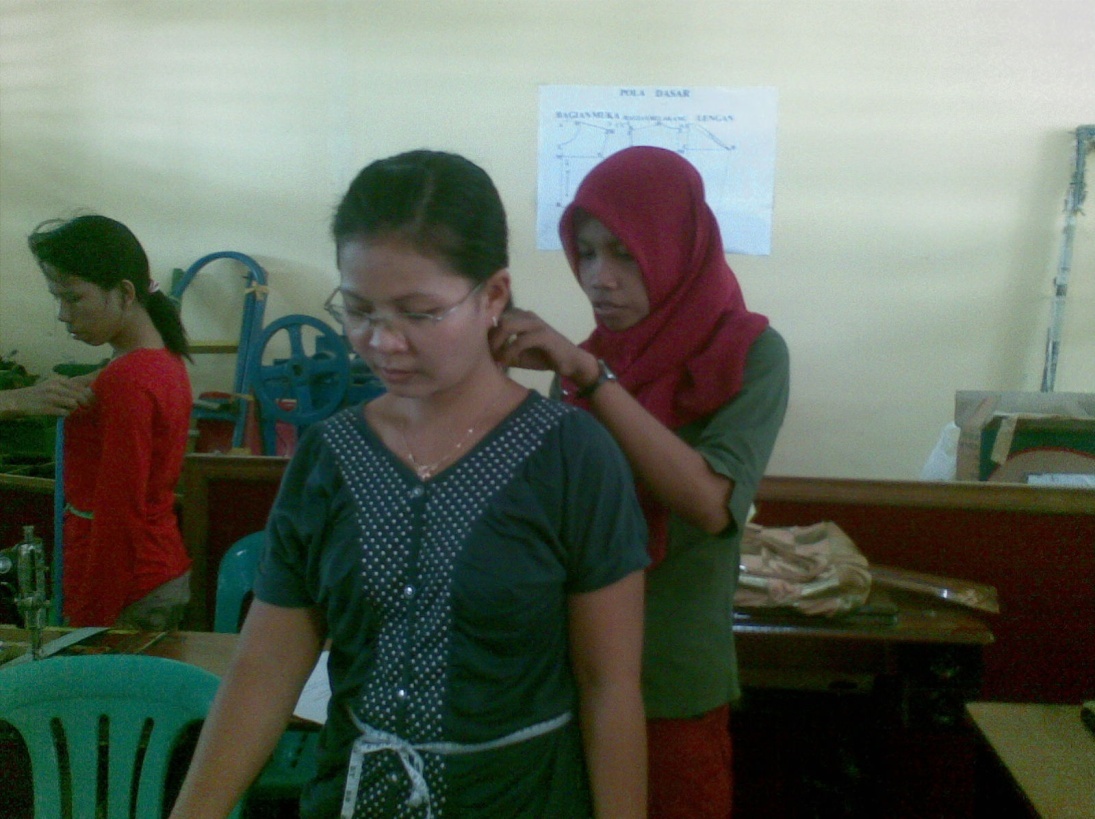 Praktek mengukur baju pada proses pelatihan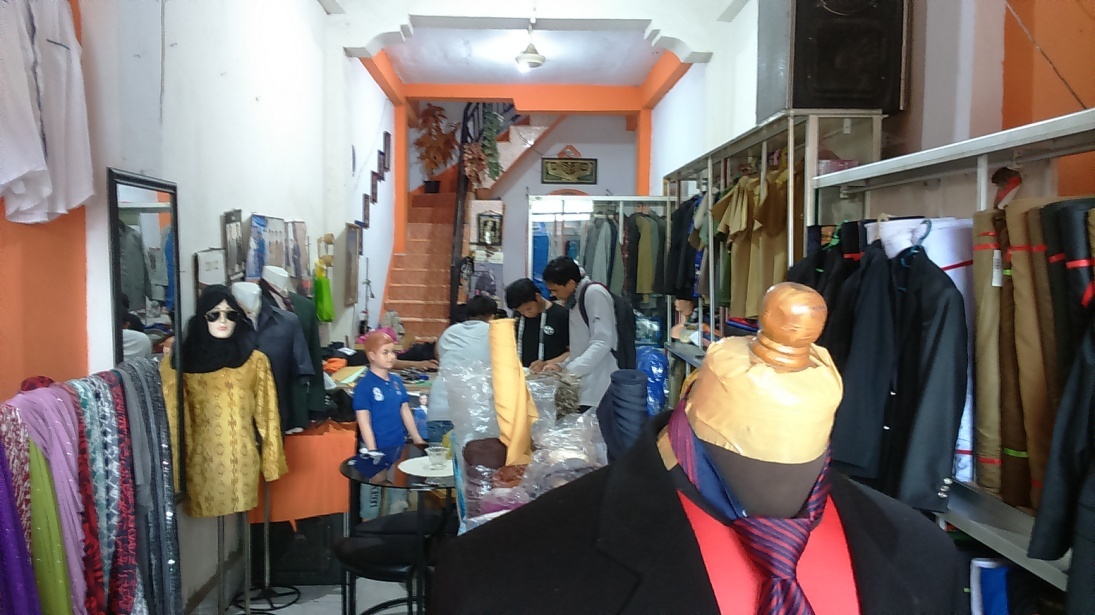 Salah satu usaha jasa menjahit alumni pelatihan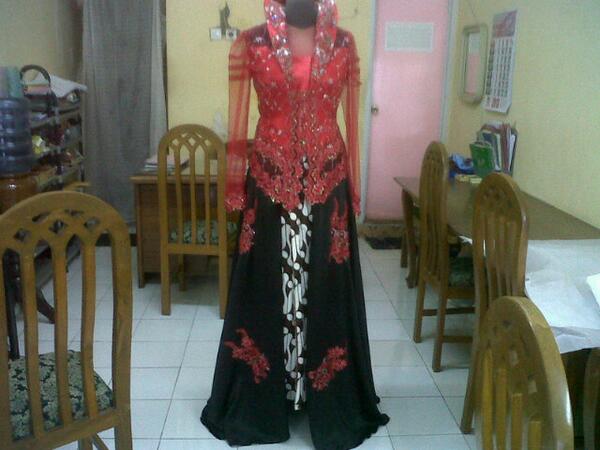 Salah satu karya alumni pelatihan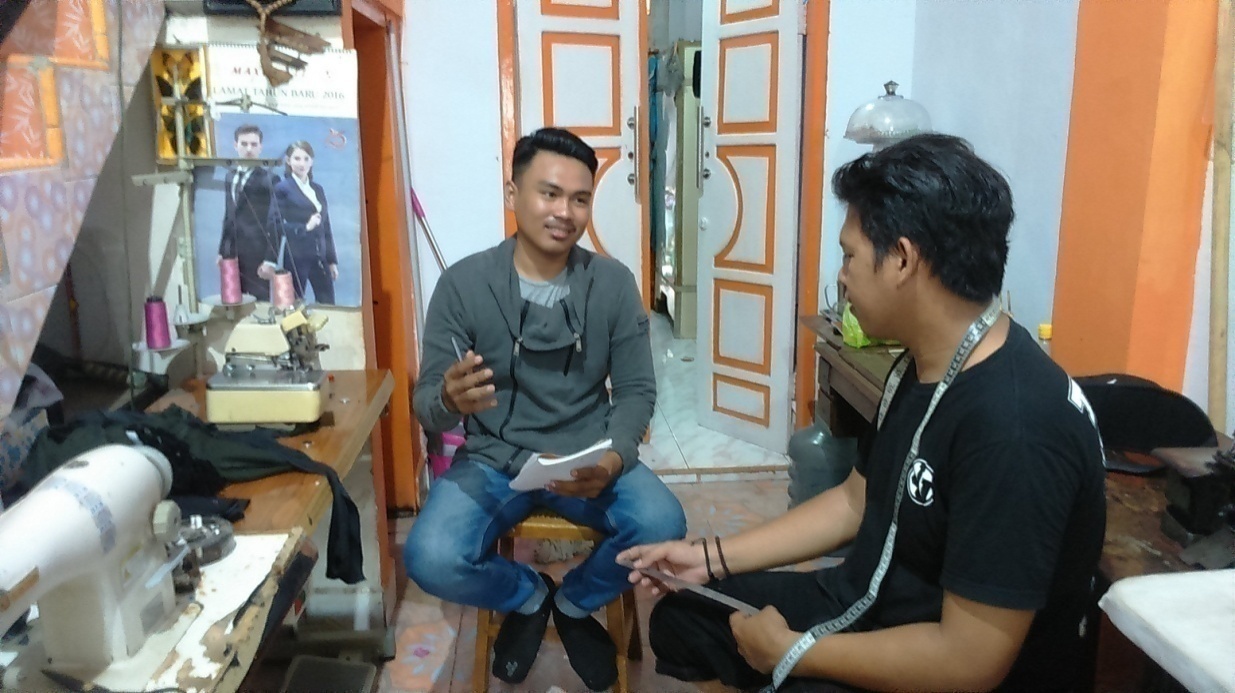 	Proses wawancara kepada salah satu alumni pelatihanTENAGA FUNGSIONALTENAGA FUNGSIONALROSLINDA, S.Pd.Dra. Hj.  NIP. 19620402 198303 2 019H. SYAMSUDDIN, S.Pd.NIP. 19640605 198503 1 017Dra. Hj. SITTI HATIMAHNIP. 19641231 199003 2 049SUHAINI, S.Pd.NIP. 19651231 199602 2 003RATNAWATINIP. 19581231 198603 2 049Dra. MUH. SHABIR S. NIP. 19591231 199003 1 047ST. HADIJAH, S.Pd. 	NIP. 19591231 198303 2 073H. ANAS, S.Pd.NIP. 19601231 198603 1 196Hj. MARIYANI MALIK, S.Pd.NIP. 19690709 200502 2 001Dra. MAWARDINIP. 19640615 200604 2 008SALMA NUR, S.Pd.NIP. 19760613 200604 2 015Fokus PenelitianDeskripsiTeknik Pengumpulan DataSumber DataPenyelenggaraan pelatihan life skillTahap Perencanaan, meliputi:Survey lokasi Identifikasi kebutuhan calon peserta pelatihanMenyiapkan tempat dan bahan bealajarWawancaraWawancaraWawancaraPengelola, dan Alumni PelatihanPenyelenggaraan pelatihan life skillTahap Pelaksanaan, meliputi:Metode / alat mengajarMateri pembelajaranJadwal pembelajaranRagi belajarWawancara,DokumentasiWawancaraWawabcaraWawancaraInstruktur, dan Alumni PelatihanPenyelenggaraan pelatihan life skillTahap Hasil, meliputi:Kemampuan memproduksi produkKenaikan keuntunganMembuka lapangan pekerjaanWawancara, Dokumentasi, ObservasiWawancara, ObservasiWawancara, ObservasiInstruktur, dan Alumni PelatihanNoFokus PertanyaanSumber DataHasil Wawancara1.1Perencanaan ProgramBagaimana metode survey yang anda lakukan untuk menentukan peserta pelatihan?Apakah anda melakukan identifikasi kebutuhan kepada peserta pelatihan?Bagaimana anda menentukan tempat belajar yang kondusif?PengelolaPengelolaPengelolaSaya melaukan survey kepada calon peserta pelatihan yang berminat mengikuti pelatihan menjahitIa saya melakukan identifikasi kebutuhanTempat belajar dilaksanakan di Aula SKB Kab. Pinrang karena fasilitas menjahit sudah memadai2.1Pelaksanaan ProgramBagaimana mengajar pada pelatihan menjahit?Apakah maetri pembelajaran teori dan praktik?Berapa kali pelatihan dilaksanakan dalam satu pekan?Apakah durasi waktu pembelajaran ditentukan oleh pengelola program atau ditentukan oleh peserta pelatihan?Bagaimana bentuk penghargaan yang diberikan kepada peserta agar antusias mengikuti pelatihan?InsturkturInsturkturInsturkturInsturkturInsturkturMemberikan materi atau praktek baru disetiap pertemuan dengan secara teratur dan jelasIa kami memberikan materi pelatihan teori dan praktik dengan perbandingan 30 % teori dan 70% praktikKami melaksanakan pertemuan disetiap minggunya 4x dalam satu minggu selama 3 bulan hal terseBut sesuai SOPWaktu pelatihan ditentukan secara musyawarah dengan pihak penyelenggara, instruktur, dan peserta pelatihanBentuk penghargaan yang kami berikan kepada peserta yang aktif hanya berupa produk yang dia produksi bisa dibawa pulang3.1Hasil ProgramApakah peserta pelatihan mampu meningkatkan jumlah produk setiap harinya?Apakah setiap tutup buku peserta pelatihan mengalami kenaikan keuntungan?Aapakah anda mementoring perkembangan usaha alumni pelatihan sampau mampu membuka lapangan pekerjaan?InsturkturInsturkturInsturkturSesuai laporan alumni pelatihan, alumni pelatihan tidak mampu meningkatkan jumlah produksi setiap harinya, peningkatan jumlah produk biasa terjadi 2-3 minggu.Saya tidak tahu  soal keuntungan yang didapatkan, cuman kalau saya menganilisis ada perkembangan secara kasat mata.Ia kami selalu melakukan pemantauan/monitoring sampai alumni kami bisa mandiri atau sudah bisa membuat usaha jasa menjahit pakaian.1.2Perencanaan Program Apakah sebelum pelatihan pengelola program mengsurvey lokasi pelatihan?Apakah anda diberikan angket/diwawancara sebelum mengikuti pelatihan yang berkaitan tentang minat mengikuti pelatihan?Apakah tempat pelatihan disediakan oleh peserta pelatihan atau pengelola program?Peserta PelatihanPeserta PelatihanPeserta PelatihanIa pengelola program melakukan survey di rumah peserta pelatihan.Ia kami diberikan angket sebelum mengikuti pelatihan yang berkaitan tentang bakat dan minat.Tempat pelatihan menjahit ditentukan oleh pengelola program2.2Pelaksanaan ProgramApakah metode pembelajaran yang diberikan oleh instruktur sudah efektifApakah materi yang disediakan sesuai dengan pengembangan pengetahuan, dan keterampilan?Bagaimana tanggapan anda tentang  jadwal pelatihan yang dilaksanakan 4x dalam satu pekan?Bagaimana bentuk penghargaan yang diberikan kepada anda?Peserta PelatihanPeserta PelatihanPeserta PelatihanPeserta PelatihanIa metode pembelajaran sudah sangat bagus karena ada teori dan praktikIa materi yang diberikan bervariasi, karena digabungkan antara pengembangan pengetahuan dengan materi tentang manajemen bisnis, dan pengembangan keterampilan materi tentang menjahitSaya merasa puas dengan pertemuan 4x dalam satu pekan karena jadwal tersebut disepekati secara bersama sehingga ada keseriusan dari peserta.Penghargaan yang diberikan kepada saya dalam bentuk hadia berupa karya yang saya buat sendiri, selain itu ada juga sertifikat dari SKB.3.3Hasil ProgramBerapa banyak anda produksi baju perbulan?Apakah setiap tutup buku anda mengalami kenaikan keuntungan?Apakah anda sering kontorl/dibina dari pihak SKB sampai  mandiri ?Peserta PelatihanPeserta PelatihanTergantung dari kerumitan atau kesulitan suatu barang produksi yang dipesan. Biasanya kalau baju saya bisa produksi 3-5 dalam satu bulan.Ia setiap tahun kami mendapatkan keuntungan apalagi setiap sebelum hari raya idul fitri.Ia saya dikontorl/dibina sampai saya betul-betul mandiri dan mampu membuka lapangan pekerjaan.No Hari/TanggalAspek observasiKegiatanKeterangan124/05/2015Kenaikan kuantitas produk3-4 PCSBaik224/05/2015Adminstrasi (pembukuan)Membuat administrasi pembukuanBaik324/05/2015Kenaikan keutunganMeningkat hingga 60%Baik524/05/2015.Jumlah karyawan3 karyawanSangat baikNo Hari/TanggalAspek observasiKegiatanKeterangan124/05/2015Kenaikan kuantitas produk2-3Baik224/05/2015Adminstrasi (pembukuan)Membuat administrasi pembukuanBaik324/05/2015Kenaikan keutunganMeningkat hingga 20%Cukup baik524/05/2015.Jumlah karyawan3 karyawanSangat baikNo Hari/TanggalAspek observasiKegiatanKeterangan124/05/2015Kenaikan kuantitas produk5 PCSBaik224/05/2015Adminstrasi (pembukuan)Membuat administrasi pembukuanBaik324/05/2015Kenaikan keutunganMeningkat hingga 80%Sangat baik524/05/2015.Jumlah karyawan5 karyawanSangat BaikFokus PenelitianAspek PenelitianTriangulasi SumberReduksi DataVerivikasi DataPenyelenggaraan Program Life Skills dalam Pemberdayaan Masyarakat (Studi Kasus Pada Pelatihan Menjahit di Sanggar Kegiatan Belajar Kabupaten Pinrang)Perencanaan ProgramSurvey lokasi (Wawancara:  Pengelola program dan peserta pelatihan)Pengelola program melakukan survey lokasi pelatihan, dan survey kepada calon peserta pelatihanMelakukan surveyPenyelenggaraan Program Life Skills dalam Pemberdayaan Masyarakat (Studi Kasus Pada Pelatihan Menjahit di Sanggar Kegiatan Belajar Kabupaten Pinrang)Perencanaan ProgramIdentifikasi kebutuhan peserta pelatihan (Wawancara: Pengelola Program dan peserta pelatihan)Pengelola program melakukan identifikasi kebutuhan sesuai minat dan bakat calon peserta pelatihanMelakukan identifikasi kebutuhanPenyelenggaraan Program Life Skills dalam Pemberdayaan Masyarakat (Studi Kasus Pada Pelatihan Menjahit di Sanggar Kegiatan Belajar Kabupaten Pinrang)Perencanaan ProgramTempat belajar ditentukan oleh pengelola program (Wawancara: Pengelola Program dan peserta pelatihan)Tempat belajar ditentukan sebelum proses pembelajaran, tempat belajar ditentukan oleh pengelola program yang berlokasi di Aula SKB dengan alasan fasilitas memadaiPengelola program menentukan tempat belajarPenyelenggaraan Program Life Skills dalam Pemberdayaan Masyarakat (Studi Kasus Pada Pelatihan Menjahit di Sanggar Kegiatan Belajar Kabupaten Pinrang)Pelaksanaan ProgramMetode pembelajaran (Wawancara: Isntruktur dan Peserta Pelatihan)Metode pembelajaran dengan sistem teori 30% dan praktik 70% tujuannya agar peserta tidak hanya terampil secara praktik tetapi mengetahui pula teori dasarMetode pembelajaran teori dan praktikPenyelenggaraan Program Life Skills dalam Pemberdayaan Masyarakat (Studi Kasus Pada Pelatihan Menjahit di Sanggar Kegiatan Belajar Kabupaten Pinrang)Pelaksanaan ProgramMateri Pembelajran (Wawancara: Isntruktur dan Peserta Pelatihan)Materi pembelajaran berkaitan tentang terampil menjahit, manajemen usaha serta pengembangan usahaMateri pembelajaran yang komrehensifPenyelenggaraan Program Life Skills dalam Pemberdayaan Masyarakat (Studi Kasus Pada Pelatihan Menjahit di Sanggar Kegiatan Belajar Kabupaten Pinrang)Pelaksanaan ProgramJadwal Pelatihan (Wawancara: Isntruktur dan Peserta Pelatihan)Jadwal pelatihan ditentukan secara bersama, yaiu: pengelola, instruktur dan peserta pelatihan.Jadwal pelatihan dimusyawarahkanPenyelenggaraan Program Life Skills dalam Pemberdayaan Masyarakat (Studi Kasus Pada Pelatihan Menjahit di Sanggar Kegiatan Belajar Kabupaten Pinrang)Pelaksanaan ProgramRagi belajar atau penghargaan (Wawancara: Isntruktur dan Peserta Pelatihan)Penghargaan atau ragi belajar diberikan kepada peserta pelatihan yang lulus pelatihan. Penghargaan tersebut atau ragi belajar berbetuk produk hasil karya peserta dan sertifikatPenghargaan berbentuk produk dan sertifikatPenyelenggaraan Program Life Skills dalam Pemberdayaan Masyarakat (Studi Kasus Pada Pelatihan Menjahit di Sanggar Kegiatan Belajar Kabupaten Pinrang)Hasil ProgramKemampuan memproduksi produk (baju) (Wawancara: Isntruktur dan Peserta Pelatihan)Alumni pelatihan mampu membuat pakaian (baju dalam sebulan rata-rata 3-5 baju yang setiap bulannya bisa meningkat ataupun menurun tergantung musim pesananFluktuatifPenyelenggaraan Program Life Skills dalam Pemberdayaan Masyarakat (Studi Kasus Pada Pelatihan Menjahit di Sanggar Kegiatan Belajar Kabupaten Pinrang)Hasil ProgramKenaikan keuntungan (Wawancara: Isntruktur dan Peserta Pelatihan)Alumni pelatihan yang sudah mampu membuka jasa menjahit mendapatkan banyak kemajuan salah satunya setiap tahunnya mengalami kenaikan keuntunganKenaikan KeuntunganPenyelenggaraan Program Life Skills dalam Pemberdayaan Masyarakat (Studi Kasus Pada Pelatihan Menjahit di Sanggar Kegiatan Belajar Kabupaten Pinrang)Hasil ProgramMembuka lapangan pekerjaanAlumni pelatihan telah mandiri dan mampu memandirikan masyarakat, terbukti alumni pelatihan memiliki karyawanMandiri dan Memandirikan